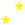 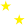 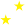 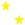 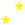 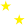 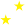 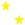                          Finanțat de Programul Justiție al Uniunii EuropeneINVITAȚIE CONFERINȚĂ FINAL DE PROIECT   Asociația Pro Refugiu implementează, în perioada 1 Ianuarie 2017 – 31 Decembrie 2018, proiectul transnațional Strengthening multidisciplinary cooperation to ensure an effective referral, assistance, rights protection for victims of human trafficking, JUST/2015/SPOB/AG/VICT/9221,  cu sprijinul financiar al Programului Justitie al Uniunii Europene. Proiectul este coordonat de Asociația Pro Refugiu, în parteneriat cu Asociația Trabe Iniciativas para la Economia Social y Solidaria Spania, Caritas International Belgia, Scandinavian Human Rights Lawyers Suedia, Center for the Study of Democracy Bulgaria. Obiectivele principale ale proiectului: consolidarea cooperării transnaționale în combaterea traficului de persoane, îmbunătătirea cooperării multi-disciplinare în acordarea de asistență juridică, socială, psihologică victimelor traficului de persoane pe întreaga durată a procedurilor judiciare.    O conferință final de proiect va fi organizată la București în data de 1 Noiembrie 2018. La acest eveniment pot participa avocați, procurori, judecători, psihologi, asistenți sociali, reprezentanți ai ONG-urilor și instituțiilor cu rol activ în combaterea traficului de persoane, protecția drepturilor victimelor în România.    Procedura de Selecție   Având în vedere numărul limitat de locuri, la conferință vor fi alocate 20 locuri disponibile pentru avocații din Baroul Bucurețti care doresc a participa.   Se va avea în vedere ordinea în care sunt transmise formularele de înscriere în vederea participării. De asemenea se va întocmi și o lista de rezervă, la care se va apela în situația renunțării anumitor participanți inițial selectați.    Avocații care doresc să participe la conferință, sunt rugați să transmită, până la data de 10 Octombrie 2018, pe email-ul Asociatiei Pro Refugiu   office@prorefugiu.org -Formularul de înscriere completat și semnat (Pdf)